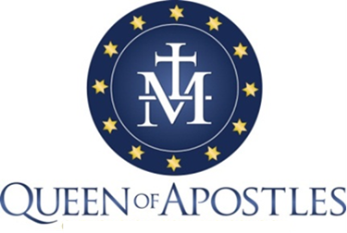 Date:  ________________________________To:  Fr. Chuck HanelWe, the undersigned parishioners of Queen of Apostles Parish do support the nomination of ________________________________ as a candidate for Parish Trustee                                                                                                                                                                                                Name of Nominee(Secretary     or    Treasurer).                                 Circle One_______________________________	_______________________________Parishioner/Date						Parishioner/Date_______________________________	_______________________________Parishioner/Date						Parishioner/Date_______________________________	_______________________________Parishioner/Date						Parishioner/Date_______________________________	_______________________________Parishioner/Date						Parishioner/Date_______________________________	_______________________________Parishioner/Date						Parishioner/DateThis form MUST BE RECEIVED in the Parish Office NO LATER THANTuesday, June 6, 2017 at 12:00 PMN35W23360 Capitol Drive     I     Pewaukee, Wisconsin 53072     I     Phone: (262) 691-1535     I     Fax: (262) 691-9219